PHÒNG GIÁO DỤC VÀ ĐÀO TẠO QUẬN LONG BIÊNTRƯỜNG TIỂU HỌC GIANG BIÊN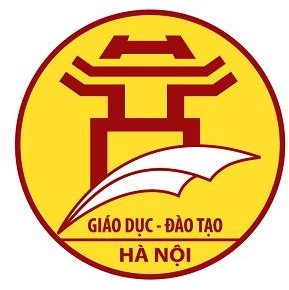 LỊCH	BÁO	GIẢNGNĂM HỌC 2021- 2022Họ và tên giáo viên:	NGUYỄN THỊ VÂN ANH Chức vụ:		Giáo viênLớp: 2A1 - Trường Tiểu học Giang BiênQuận: Long BiênNăm học: 2021-2022TRƯỜNG TH GIANG BIÊNTRƯỜNG TH GIANG BIÊNTRƯỜNG TH GIANG BIÊNTRƯỜNG TH GIANG BIÊNTRƯỜNG TH GIANG BIÊNTRƯỜNG TH GIANG BIÊNTRƯỜNG TH GIANG BIÊNTRƯỜNG TH GIANG BIÊNTRƯỜNG TH GIANG BIÊNHỌC KÌ IIHỌC KÌ IIHỌC KÌ IILỊCH BÁO GIẢNG LỚP 2A1 LỊCH BÁO GIẢNG LỚP 2A1 LỊCH BÁO GIẢNG LỚP 2A1 LỊCH BÁO GIẢNG LỚP 2A1 LỊCH BÁO GIẢNG LỚP 2A1 LỊCH BÁO GIẢNG LỚP 2A1 LỊCH BÁO GIẢNG LỚP 2A1 LỊCH BÁO GIẢNG LỚP 2A1 LỊCH BÁO GIẢNG LỚP 2A1 LỊCH BÁO GIẢNG LỚP 2A1 TUẦN HỌC THỨ 32 TUẦN HỌC THỨ 32 TUẦN HỌC THỨ 32 Từ ngày: 2/5/2022 - Đến ngày: 6/5/2022Từ ngày: 2/5/2022 - Đến ngày: 6/5/2022Từ ngày: 2/5/2022 - Đến ngày: 6/5/2022Từ ngày: 2/5/2022 - Đến ngày: 6/5/2022Từ ngày: 2/5/2022 - Đến ngày: 6/5/2022Từ ngày: 2/5/2022 - Đến ngày: 6/5/2022Từ ngày: 2/5/2022 - Đến ngày: 6/5/2022Từ ngày: 2/5/2022 - Đến ngày: 6/5/2022Thứ/ngày/buổiThứ/ngày/buổiTiết Tiết
PPCTMôn học
(hoặc PM)Tên bài giảngTên bài giảngĐồ dùngĐồ dùngĐồ dùngĐồ dùng2
2/5NGHỈ BÙ NGÀY LỄ 30/4 NGHỈ BÙ NGÀY LỄ 30/4 2
2/5NGHỈ BÙ NGÀY LỄ 30/4 NGHỈ BÙ NGÀY LỄ 30/4 2
2/5NGHỈ BÙ NGÀY LỄ 30/4 NGHỈ BÙ NGÀY LỄ 30/4 2
2/5NGHỈ BÙ NGÀY LỄ 30/4 NGHỈ BÙ NGÀY LỄ 30/4 3
3/5NGHỈ BÙ NGÀY LỄ 1/5NGHỈ BÙ NGÀY LỄ 1/53
3/5NGHỈ BÙ NGÀY LỄ 1/5NGHỈ BÙ NGÀY LỄ 1/53
3/5NGHỈ BÙ NGÀY LỄ 1/5NGHỈ BÙ NGÀY LỄ 1/53
3/5NGHỈ BÙ NGÀY LỄ 1/5NGHỈ BÙ NGÀY LỄ 1/54
4/5Buổi sáng1Âm nhạc- Ôn tập bài hát Ngày hè vui- Nhạc cụ: Dùng nhạc cụ gõ thể hiện các hình tiết tấu- Ôn tập bài hát Ngày hè vui- Nhạc cụ: Dùng nhạc cụ gõ thể hiện các hình tiết tấu4
4/5Buổi sáng2TC T.AnhReview 9.1Review 9.14
4/5Buổi sáng3311Tiếng ViệtĐọc: Đất nước chúng mình. (tiết 1)Đọc: Đất nước chúng mình. (tiết 1)Máy tínhMáy tínhMáy tínhMáy tính4
4/5Buổi sáng4312Tiếng ViệtĐọc: Đất nước chúng mình. (tiết 2)Đọc: Đất nước chúng mình. (tiết 2)Máy tínhMáy tínhMáy tínhMáy tính4
4/5Buổi chiều1GDTCTung,bắt bóng bằng hai tay (Tiết 5) Tung,bắt bóng bằng hai tay (Tiết 5) 4
4/5Buổi chiều2T.Anh (SN) Toán song ngữ Toán song ngữ4
4/5Buổi chiều3156ToánLuyện tập chung Luyện tập chung Máy tínhMáy tínhMáy tínhMáy tính5
5/5Buổi sáng132Mĩ thuậtTạo hình rô - bốt (Tiết 2)  Tạo hình rô - bốt (Tiết 2)  5
5/5Buổi sáng2TC Â.nhạcÔn tập Ôn tập 5
5/5Buổi sáng3313Tiếng ViệtViết: Chữ hoa V (kiểu 2)Viết: Chữ hoa V (kiểu 2)Máy tínhMáy tínhMáy tínhMáy tính5
5/5Buổi sáng4157ToánThu thập – Kiếm đếm (Tiết 1)Thu thập – Kiếm đếm (Tiết 1)Máy tínhMáy tínhMáy tínhMáy tính5
5/5Buổi chiều1314Tiếng ViệtNói và Nghe: Kể chuyện: Thánh Gióng.Nói và Nghe: Kể chuyện: Thánh Gióng.Máy tínhMáy tínhMáy tínhMáy tính5
5/5Buổi chiều2158HDHBù Toán: Thu thập – Kiếm đếm (Tiết 2)Bù Toán: Thu thập – Kiếm đếm (Tiết 2)Máy tínhMáy tínhMáy tínhMáy tính5
5/5Buổi chiều3TC T.AnhReview 9.2Review 9.26
6/5Buổi sáng1315Tiếng ViệtĐọc: Trên các miền đất nước (tiết 1)Đọc: Trên các miền đất nước (tiết 1)Máy tínhMáy tínhMáy tínhMáy tính6
6/5Buổi sáng2316Tiếng ViệtĐọc: Trên các miền đất nước (tiết 2)Đọc: Trên các miền đất nước (tiết 2)Máy tínhMáy tínhMáy tínhMáy tính6
6/5Buổi sáng3159ToánBiểu đồ tranh (Tiết 1)Biểu đồ tranh (Tiết 1)Máy tínhMáy tínhMáy tínhMáy tính6
6/5Buổi sáng432HĐTNNghề của mẹ, nghề của chaNghề của mẹ, nghề của chaMáy tínhMáy tínhMáy tínhMáy tính6
6/5Buổi chiều163TNXHCác mùa trong năm (Tiết 4)Các mùa trong năm (Tiết 4)Máy tínhMáy tínhMáy tínhMáy tính6
6/5Buổi chiều2160HDHBù Toán: Biểu đồ tranh (Tiết 2)Bù Toán: Biểu đồ tranh (Tiết 2)Máy tínhMáy tínhMáy tínhMáy tính6
6/5Buổi chiều3SHLSơ kết tuầnSơ kết tuầnBảng thi đuaBảng thi đuaBảng thi đuaBảng thi đuaKiểm tra nhận xétKiểm tra nhận xétKiểm tra nhận xétKiểm tra nhận xétKiểm tra nhận xétTổng hợp đồ dùng:   14 lượt    Giang Biên, ngày 19 tháng 4 năm 2022Tổng hợp đồ dùng:   14 lượt    Giang Biên, ngày 19 tháng 4 năm 2022Tổng hợp đồ dùng:   14 lượt    Giang Biên, ngày 19 tháng 4 năm 2022Tổng hợp đồ dùng:   14 lượt    Giang Biên, ngày 19 tháng 4 năm 2022Tổng hợp đồ dùng:   14 lượt    Giang Biên, ngày 19 tháng 4 năm 2022Tổng hợp đồ dùng:   14 lượt    Giang Biên, ngày 19 tháng 4 năm 2022                                                                          KHỐI TRƯỞNG                                                                    Nguyễn Thị Vân Anh                                                                          KHỐI TRƯỞNG                                                                    Nguyễn Thị Vân Anh                                                                          KHỐI TRƯỞNG                                                                    Nguyễn Thị Vân Anh